KURUKSHETRA UNIVERSITY, KURUSKHETRA(‘A+’ Grade NAAC Accredited)Department of Home Science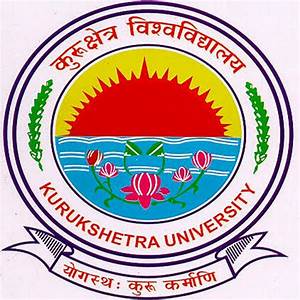 BACHELOR OF ARTS IN FASHION DESIGN (BA-FD)w.e.f 2020-21KURUKSHETRA UNIVERSITY KURUKSHETRANew SyllabusBACHELOR OF ARTS IN FASHION DESIGN (BA-FD)w.e.f 2020-21SEMESTER-IPractical /Lab based CoursesTOTAL		         26		 550*Internal Assessment **The students will study these courses along with other B.A. students as per University rules.*** The colleges will offer one course in even semester and other in odd semester.General Instructions-1. One credit is equivalent to 1 hour of teaching/2 hours of Practical work2. One credit is equivalent to 25 marks.3. Practical exams will be conducted at the end of each semester.KURUKSHETRA UNIVERSITY KURUKSHETRANew SyllabusBACHELOR OF ARTS IN FASHION DESIGN (BA-FD)w.e.f 2020-21SEMESTER-IIPractical /Lab based CoursesTOTAL		       26			  550 *Internal Assessment **The students will study these courses along with other B.A. students as per University rules.*** The colleges will offer one course in even semester and other in odd semester.General Instructions-1. One credit is equivalent to 1 hour of teaching/2 hours of Practical work2. One credit is equivalent to 25 marks.3. Practical exams will be conducted at the end of each semester.KURUKSHETRA UNIVERSITY KURUKSHETRANew SyllabusBACHELOR OF ARTS IN FASHION DESIGN (BA-FD)w.e.f. 2020-21SEMESTER-1Introduction to Sewing TechniquesPaper: FD- 103											Credits: 4Total Marks: 100		Internal: 20Duration of Exam: 3 hrsNOTE:Examiner will set nine questions in allAll the questions will carry equal marksQuestion No.-1 will be compulsory consisting of 5-10 short type questions(having no internal choice) and spread over the entire syllabusEight questions, two questions from each unit (I, II, III & IV) will be set.The candidates are required to attempt five questions in all. Question No -1 will be compulsory, remaining four questions will be attempted by selecting one questions from each unit.Unit-I Sewing machines – History, different types and maintenance. Common problems and their remedies; Tools and equipment; Introduction to sewing threads and their properties. Sewing techniques – Basic hand stitches – Basting, running, hand overcast, hemming stitches- plain and blind, slip stitch, tailor's tack; Seams and seam finishes – definition, types and their applications; Fullness – darts, tucks, pleats, gathers – definition, terms, types and application. Unit- IIGarment parts - Yokes--definition, purpose, with and without fullness, applications and construction; Sleeves – definition, terms and types; Collars – definition, terms, types and styles; Pockets-Definition and types; Plackets – definition, types of placket finishes; Others: Fasteners – definition, types, present trends; Finishes – neckline finishes – binding, facing; Different types of trimmings. Unit-IIISewing Terminology – notches, grain, grain line, construction lines, center-front line, bias, true bias, bust line, waistline, seam line, seam, seam allowance, jog seams, dart points, direction of dart excess. Figure analysis-body ideals, body proportion, and height and weight distribution, individual figure analysis. Unit-IVAnthropometric Measurements – Study of all body measurements for all age groups – infants, children, women and men; standards of body measurement, importance, standardization and size charts. Methods of garment construction/pattern making – drafting, draping and flat pattern, principles, advantages and disadvantages, terminology.REFERENCES Thomas Anna Jacob: “The Art of Sewing”. New Delhi, USB Publisher Distributors Ltd. 1994.Reader’s Digest “Complete Guide to Sewing”, Reader Digest 1995. Verma G. “Cutting Theory”. Asian Publishers, Delhi. 1999. Sheri Doongaji. Basic Principles of Construction.  Mc Calls’s. Mc Calls’s Sewing Book. Singer Sewing Essentials, Cowels Creative Publishing, Inc. 1996. Sewing Basics, Wendy Gardiner, Saly Milner publishing. 2003.KURUKSHETRA UNIVERSITY KURUKSHETRANew SyllabusBACHELOR OF ARTS IN FASHION DESIGN (BA-FD)w.e.f. 2020-21SEMESTER-1Elements & Principles of Garment DesignPaper: FD - 104Credits: 4Total Marks: 100		Internal: 20Duration of Exam: 3 hrsNOTE:Examiner will set nine questions in allAll the questions will carry equal marksQuestion No.-1 will be compulsory consisting of 5-10 short type questions(having no internal choice) and spread over the entire syllabusEight questions, two questions from each unit (I, II, III & IV) will be set.The candidates are required to attempt five questions in all. Question No -1 will be compulsory, remaining four questions will be attempted by selecting one questions from each unit.Unit-I Elements of Design: - Line, shape, texture, color, pattern.  Line Art: - Methods of introducing Lines- Fabric features, sewing features, decoration; Meaning, functions, aspects, effects of line including optical illusion and psychological effects. Unit-IIShape and patterns- Names, use, effects, Texture: Meaning, Determinants, Types, Effects, UsesUnit-III Colour: Light and colour phenomenon, colour theories as light pigment or Brewster Colour theory, psychological effect of colour, classification of colour. Colour Wheel: - Tints and shades, value, hue, intensity, saturation.  Colour schemes and application of colour combination in designing of clothing or fabric. Unit- IVPrinciples of Design: - Harmony, Rhythm, Balance, Proportion and Emphasis. Meaning importance and methods of achieving each principle. REFERENCES Text books: David Hormg. Colour–A workshop for Artists and Designers. Laurence King Publishing. 2005. Hideaki Chijiwa. Color Harmony. Rockport Publishers.1992. Mary Ganthe. Fashion and Color. Rockport Publishers. 1992. Sawahata Lesa. Color Harmony Workbook. Rockport Publishers. 2001. Sumathi, G.J. Elements of Fashion and Apparel Design. New Age International Publishers. 2002. Tatham Caroline and Seaman Julian. Fashion Design Drawing Course, Thames and Hudson. 2003.KURUKSHETRA UNIVERSITY KURUKSHETRANew SyllabusBACHELOR OF ARTS IN FASHION DESIGN (BA-FD)w.e.f. 2020-21SEMESTER-1Introduction to Sewing TechniquesPaper: FD – 105PracticalCredits: 2Total Marks: 50 Duration of Exam: 3 hrsMaking samples of:-Basic hand stitches- basting, running, hemming, overcasting, herringbone, back stitch etc. Seams and seam finishes – plain, flat, run and fell, French, montuamaker's seam, counter, top seam, lapped,  hand over cast, turned and stitched, binding, piped seam, slot seamFullness - darts, tucks, pleats, gathers, ruffles , frills Yokes - yoke with and without fullness Drafting & Construction of Collars– Stand and fall, peter-pan, shawl, sailor's, mandarin, cape. Pockets – Patch, welt, in-seam, bound, flap pocket, kurta pocket. Fasteners, Press button, button and button hole, hook & eye. Neckline Finishes- Facing, Binding. Plackets – Continuous, two piece placket, extended bodice.KURUKSHETRA UNIVERSITY KURUKSHETRANew SyllabusBACHELOR OF ARTS IN FASHION DESIGN (BA-FD)w.e.f. 2020-21SEMESTER-1Fashion Illustration-IPracticalPaper Code: FD-106										                   Credits: 2Total Marks: 50Duration of exam: 3 hrsBasic tools required for sketching:Free hand practice of brush &pencil, Introduction to use of  poster paints, watercolors, staedtlers, pastels, chalks & inks.Basic gesture drawing: Make stick figures in different poses, make geometric figures, blocking the human body, bodyline reading through different poses.Fleshed figure: Understanding Human Anatomy and studying the different body parts in detail. Drawing features: Face analysis. Draw features eyes, nose, ear, lips, face, hands, arms, feet, legs and hairstyles.The fashion figure : 8½, 10 and 12 heads, front, back.Code No.SubjectCredits MarksTime of Exam.FD-101English**680+20*3 hrs.FD-102Hindi**680+20*3 hrs.FD-103Introduction to Sewing Techniques480+20*3 hrs.FD-104Elements & Principles of Garment Design480+20*3 hrs.Environment Studies/Computer Applications***2503 hrs.Code No.SubjectCreditsMarksTimeFD-105Introduction to Sewing Techniques2503 hrs.FD-106Fashion Illustrations-I2503 hrs.Code No.SubjectCreditsMarksTime of ExamFD-111English**680+20*3 hrs.FD-112Hindi**680+20*3 hrs.FD-113Traditional Indian Embroideries &Textiles 480+20*3 hrs.FD-114Basic garment Construction 480+20*3 hrs.Environment Studies/Computer Applications***2503 hrs.Code No.SubjectCreditMarksTimeFD-115Basic Garment Construction 2503 hrs.FD-116Traditional Indian Embroideries 2503 hrs.